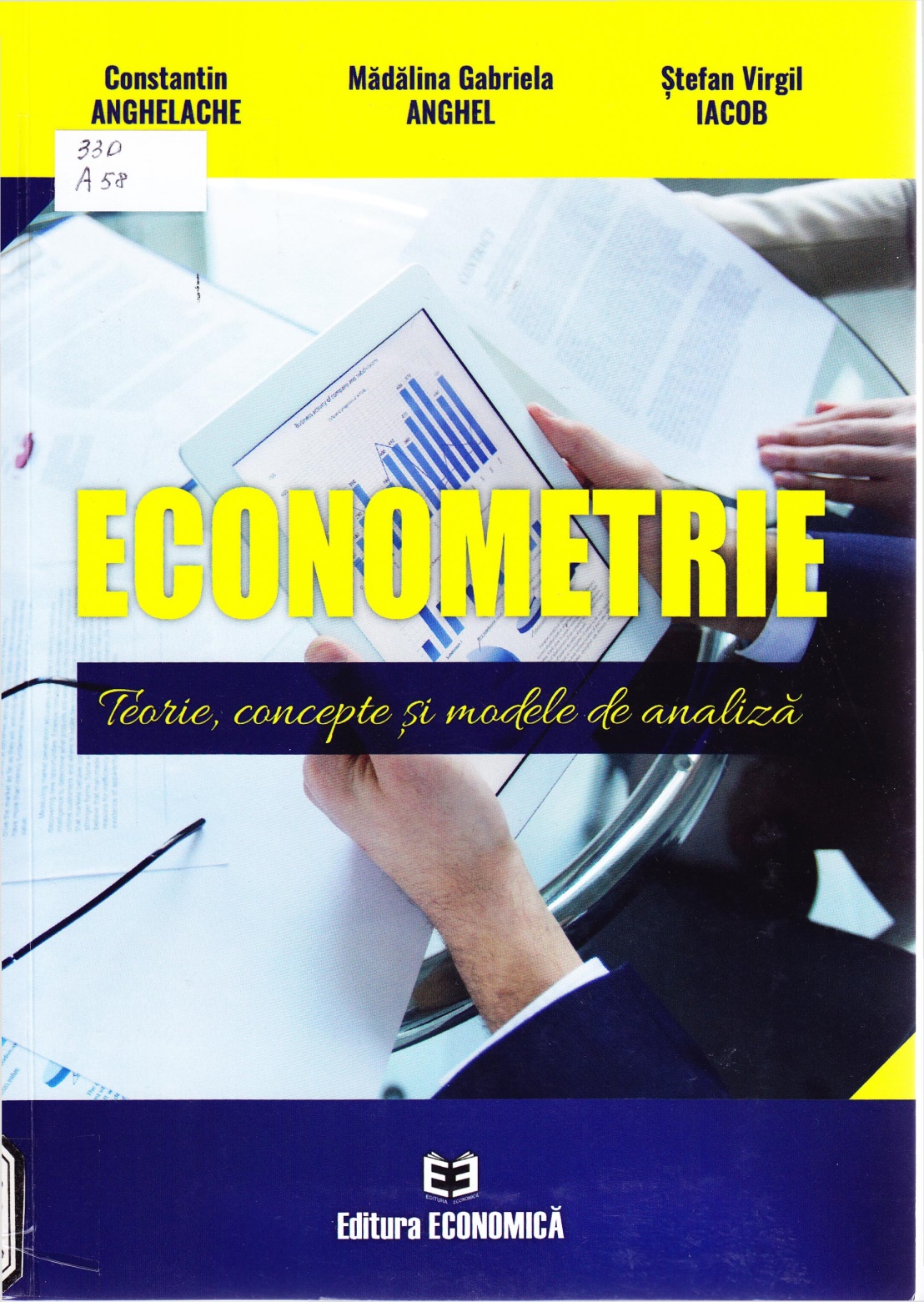 CuprinsIntroducere	9Capitolul 1Noţiuni introductive	11 Aspecte generale	11 Concepte utilizate în econometrie	13Capitolul 2Inferenţa statistică	15 Noţiuni privind inferenţa statistică	15 Distribuţia mediilor de eşantion	16 Metode de estimare a mediei unei populaţii	17 Estimare punctuală	17 Estimare prin intervale de încredere	19 Ipotezele privind media populaţiei şi verificarea acestora	21 Semnificaţia testelor bilaterale	25 Eroarea statistică	26 Testele statistice şi distribuţiile acestora	28 Conceptul de grad de libertate	28 Distribuţia x2	29 Distribuţia t	31Capitolul 3Noţiuni cu privire la estimatorii şi metode de estimare	33 Estimatori pentru eşantioane mici	34 Estimator nedeplasat	34 Eficienţa estimatorului	35 Estimatorul BLUE liniar nedeplasat şi eficient	36 Eroarea medie pătratică	  36 Estimarea parametrilor	1	38 Metoda momentelor	38 Metoda celor mai mici pătrate	39 Estimarea probabilităţii maxime	39 Cazul general de estimare	41 Model cu o variabilă discontinuă	42 Model cu o variabilă continuă	43 Model cu doi parametri	44Capitolul 4Modelul regresiei liniare simple	47Aplicabilitatea regresiei simple	47Transformarea modelelor neliniare în modele liniare	50Forma vectorială a modelului liniar de regresie	50Estimarea parametrilor modelului liniar	54Estimarea parametrilor prin utilizarea metodei celor mai mici pătrate	54Verosimilitatea maximă utilizată în estimarea parametrilor	57Proprietăţile dreptei de regresie	59Coeficientul liniar de corelaţie	65Analiza şi interpretarea variabilei reziduale	70Capitolul 5Inferenţa statistică în regresia simplă - particularităţi	73Testarea semnificaţiei modelului de regresie	73Compararea modelelor de regresie pentru alegerea modelului optim	78Verificarea normalităţii reziduului	79Modelul de regresie utilizat în previziunea economică	81Utilizarea metodei regresiei globale	84Capitolul 6Teoria portofoliului eficient. Model de construire şi analiză	87Unele consideraţii generale	87Consideraţii privind portofoliile în concepţia lui William Sharpe	88Valoarea mobiliară, element important în construirea portofoliilor	94Consideraţii privind construirea portofoliilor eficiente	102Capitolul 7Modelul clasic al regresiei cu două variabile. Particularităţi	107Ipotezele modelului clasic al regresiei de două variabile	107Ipoteze cu privire la	variabila explicativă	107Ipoteze cu privire la	factor rezidual	108Proprietăţile estimatorilor OLS	110Proprietatea de liniaritate	111Proprietatea privind	nedeplasarea	111Proprietatea privind	compatibilitatea	112Proprietatea referitoare la cea mai bună nedeplasare liniară	113Proprietatea privind eficienţa (eficienţa asimptotică)	114Ipoteza de normalitate	114Modalitatea de estimare a probabilităţii maxime	115Noţiuni privind regresia neliniară	115Capitolul 8Metoda celor mai mici pătrate, generalizată	117Aspecte introductive	117Aspecte privind parametrii perturbatori în estimarea momentului	119Scurtă prezentare a modelului heteroscedastic	122Capitolul 9Modelul clasic al regresiei multiple	 	137Particularităţi ale metodei celor mai mici pătrate (OLS) utilizată în regresia multiplă	137Semnificaţia determinaţiei în regresia multiplă	143Utilizarea criteriului Akaike	145Ipotezele clasice în regresia multiplă	146Aspecte privind ipotezele cu privire la variabilele	factoriale	146Particularităţile ipotezelor referitoare la variabila	reziduală	147Proprietăţile estimatorilor OLS în regresia multiplă	148Proprietatea de liniaritate	149Proprietatea de nedeplasare	149Proprietatea de compatibilitate	150Cel mai bun estimator liniar nedeplasat în cazul	regresiei multiple	150Alte proprietăţi ale estimatorilor	152Particularităţi ale inferenţei în regresia multiplă	154Capitolul 10Concept şi particularităţi privind regresia neliniară	155Elemente introductive	155Liniarizarea prin logaritmare a modelelor neliniare	155Modelul hiperbolic	157Elemente privind modelul parabolic	158Modelul de tip polinominal	159Modelul multiplicativ	161Capitolul 11Aspecte teoretice privind autocorelarea şi heteroscedasticitatea	167Autocorelarea erorilor	167Elemente privind heteroscedasticitatea	172Capitolul 12Aplicarea elementelor teoretice în studii de caz	179Studiul	de	caz nr. 1	- Model	econometric	de alegere a variantei optime	179Studiul	de	caz nr. 2	- Model	econometric	utilizat în identificarea posibilităţiiasocierii a două variabile	184Studiul	de	caz nr. 3	- Model	econometric	utilizat în domeniul producţiei	186Studiul	de	caz nr. 4- Model	econometric	utilizat în domeniul producţiei	190Studiul	de	caz	nr.	5 -	Model	econometric utilizat în alegerea	variantei optime	199Studiul	de	caz	nr.	6 -	Model	econometric al regresiei simple	utilizatîn proiectarea	capacităţii de	producţie	201Studiul	de	caz	nr.	7 -	Model	econometric al regresiei multifactoriaieîn analiza corelaţiei dintre variabilele economice	206Studiul de caz nr. 8 - Model econometric utilizat în analiza corelaţieidintre Produsului Intern Brut şi a forţei de muncă	213Studiul de caz nr. 9 - Model econometric utilizat în analiza corelaţiei dintreProdusului Intern Brut şi a numărului de şomeri	217Studiul de caz nr. 10 - Model econometric de analiză a seriilor cronologicede mari dimensiuni utilizând analiza spectrală	221Studiul de caz nr. 11 - Aplicarea modelului econometric de regresieîn analiza pieţei de capital din România	226Studiul de caz nr. 12 - Model de regresie simplă utilizat în analiza corelaţiei dintre valoarea tranzacţiilor şi numărului de utilizatoriai serviciilor de Internet Banking din România	234Studiul de caz nr. 13 - Model econometric utilizat în analiza corelaţieidintre variabilele macroeconomice	236Studiul de caz nr. 14 - Analiza corelaţiei dintre Produsul Intern Brutşi datoria publică totală	243Studii de caz propuse	246Bibliografie	251Titlu: Econometrie: Teorie, concepte și modele de analizăAutor: Anghelache Constantin, Anghel Mădălina Gabriela, Iacob Ștefan VirgilLocul, editura, anul ediţiei: București: Editura Economică, 2020Cota: 330, A-58Localizare: Sala de lectura N 1(2 ex.)